Curriculum vita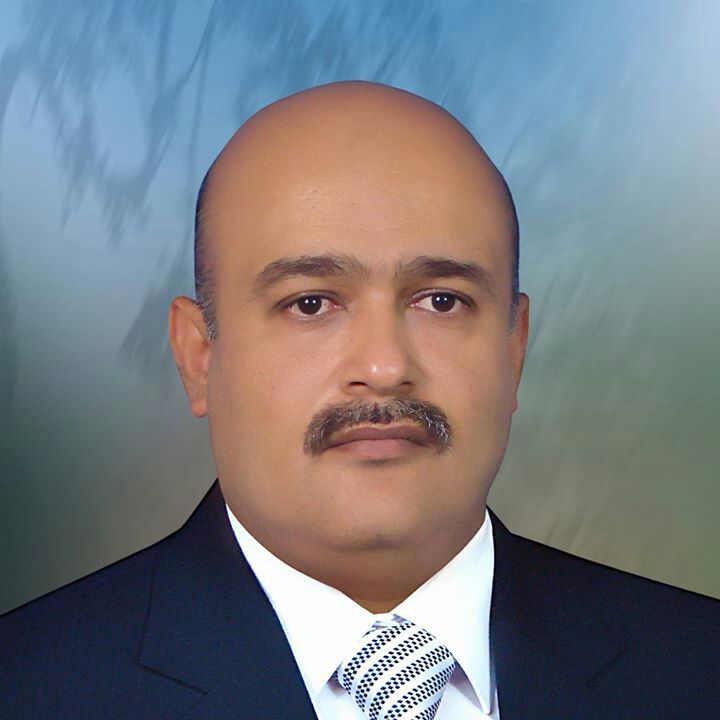 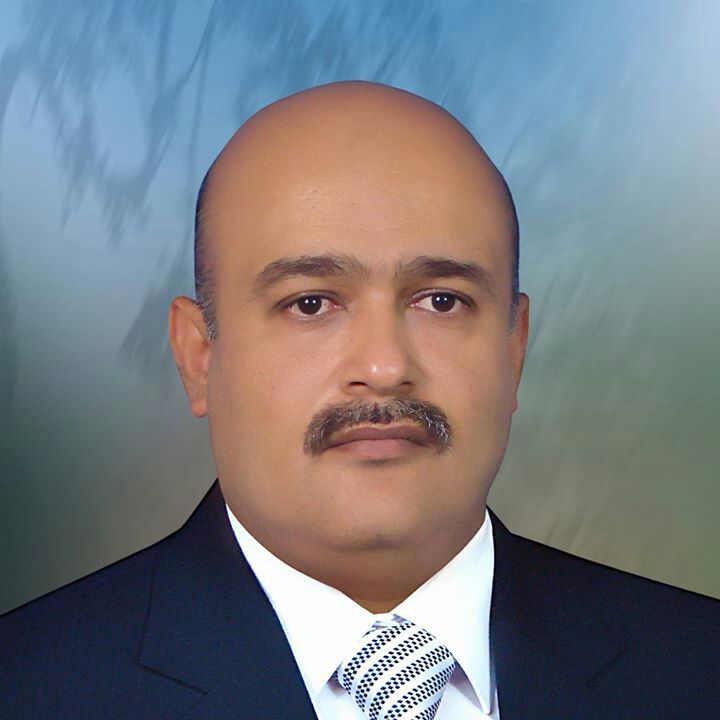 Name:  Omar Mohammed Yahya Najim Al-Khalil  D O B:  26  December  1971P O B:  MosulSocial state: Married  have one son and three daughtersNationality: IraqiPassport no.Current address: Mosul, Muhandisin  Mobile : 07701775564E mail: dr.omarmohammed3@gmial.comCurrent position and work address:   Lecturer in Department of  Biochemistry ,College of Medicine, University of  Mosul.Qualification and degree: B.Sc. College of science ,University of Mosul July 1993 , Mosul , IraqMSc Organic Chemistry , College of  Science , University of Mosul , May 2005 , IraqPh.D. Organic Chemistry College of  Science, University of Mosul , October 2017  , Iraq Professional training:Training in private  Medical laboratory for five years   Lecturer in Organic  Chemistry Training MSc and PH D studentsProfessional courses and lecturesTeaching method course in college of education ,university of mosul April 2005InternshipGraduated from high school in 1989 , score 76.6% , in the scientific branch.Bachelor of  Science, University of Mosul for the academic year 1992-1993 with average grade .M.Sc. Organic , College of Science , University of Mosul , May 2005 , Iraq Ph.D. Organic , College of Science , University of Mosul , October 2017 , Iraq  Honor and distinction 2000: one thanks from the Deam of Mosul , College of Mosul.2000: one thanks from the Deam of Mosul , College of Mosul.2000: one thanks from the Deam of Mosul , College of Mosul.2001: one thanks from the Deam of Mosul , College of Mosul.2006: one thanks from the President of Mosul  Universitry .2007: one thanks from the Deam of Mosul , College of Mosul.2009: one thanks from the Deam of Mosul , College of Mosul.2010: one thanks from the President of Mosul  Universitry  .2010: one thanks from the Deam of Mosul , College of Mosul.2012: one thanks from the Deam of Mosul , College of Mosul.2019: one thanks from the Deam of Mosul , College of Mosul.Langueges:Arabic native languageEnglish good proficiencyComputer skills:Microsoft office good skillingUsing different internet resources for communication and had e mail References:Professor  Dr. akram j ahmed professor and consultant in chemical pathology Akramj1948@yahoo.comProfessor dr .raad al hamdani, professor and consultant in clinical biochemistryRaadhamdani56@yahoo.com